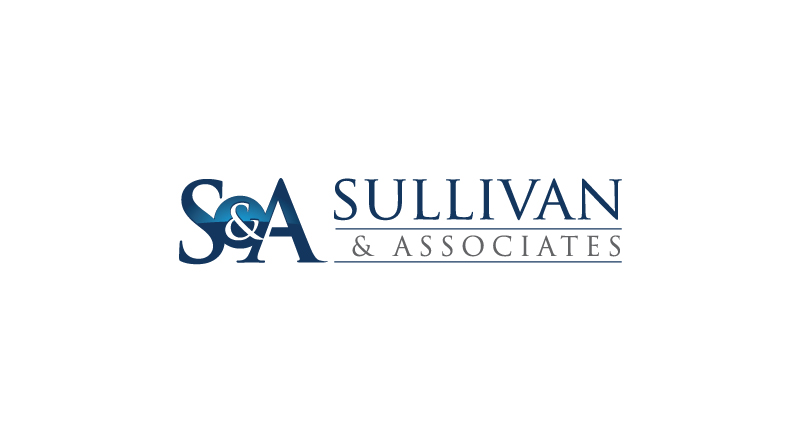 BUSINESS PLAN TEMPLATEXXX CompanyP. O. Box XXXHonolulu, HI. 96823Email AddressTelephoneBusiness Description and Vision:Definition of the MarketDescription of Products and ServicesOrganization and ManagementExecutive SummaryMission statement (business purpose).Company vision (statement about company growth).Business goals and objectives.Brief history of the business.List of key company principals.After reviewing this section the reader should know: Who the business is and what it stands for.Your perception of the company’s growth & potential.Specific goals and objectives of the business.Background information about the company.This section should: Describe your business industry and outlook.Define the critical needs of your perceived or existing market.Identify your target market.Provide a general profile of your targeted clients.Describe what share of the market you currently have and/or anticipate.After reviewing this section the reader should know: Basic information about the industry you operate in and the customer needs you are fulfilling.The scope and share of your business market, as well as who your target customers are.This section should: Specifically describe all of your products and services.Explain how your products and services are competitive.If applicable, reference a picture or brochure of your products, which would be included in the plan’s appendix.After reviewing this section the reader should know: Why you are in business.What your products and services are and how much they sell for.How and why your products & services are competitive.This section should: Provide a description of how your company is organized as well as an organization chart, if available.Describe the legal structure of your business (proprietorship, partnership, corporation, etc.).Identify necessary or special licenses and/or permits your business operates with.Provide a brief bio description of key managers within the company.After reviewing this section the reader should know: The legal form of ownership for your business.Who the leaders are in your business as well as their roles.The general flow of operations within the firm.Marketing and Sales StrategyFinancial ManagementThis section should: Be written last.Provide an enthusiastic snapshot of your company, explaining who you are, what you do and why.Be less than 2 pages in length.After reviewing this section the reader should: Want to learn more about your business.Have a basic understanding about your company.